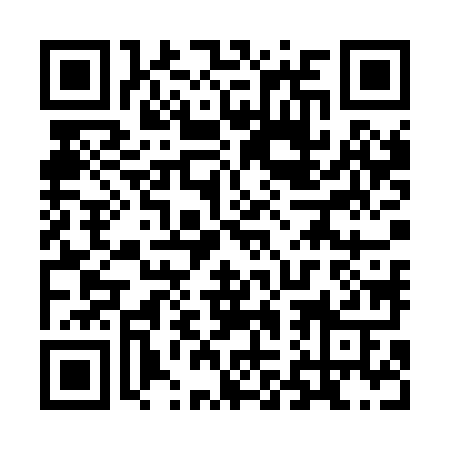 Prayer times for Pyeongchang County, South KoreaWed 1 May 2024 - Fri 31 May 2024High Latitude Method: NonePrayer Calculation Method: Muslim World LeagueAsar Calculation Method: ShafiPrayer times provided by https://www.salahtimes.comDateDayFajrSunriseDhuhrAsrMaghribIsha1Wed3:545:3112:244:117:168:482Thu3:525:3012:234:117:178:493Fri3:505:2912:234:117:188:514Sat3:495:2812:234:117:198:525Sun3:485:2712:234:117:208:536Mon3:465:2612:234:127:218:547Tue3:455:2512:234:127:228:568Wed3:435:2412:234:127:228:579Thu3:425:2312:234:127:238:5810Fri3:405:2212:234:127:249:0011Sat3:395:2112:234:127:259:0112Sun3:385:2012:234:137:269:0213Mon3:365:1912:234:137:279:0314Tue3:355:1812:234:137:289:0515Wed3:345:1812:234:137:299:0616Thu3:335:1712:234:137:299:0717Fri3:315:1612:234:147:309:0818Sat3:305:1512:234:147:319:0919Sun3:295:1412:234:147:329:1120Mon3:285:1412:234:147:339:1221Tue3:275:1312:234:147:339:1322Wed3:265:1212:234:157:349:1423Thu3:255:1212:234:157:359:1524Fri3:245:1112:234:157:369:1625Sat3:235:1112:234:157:379:1726Sun3:225:1012:244:157:379:1927Mon3:215:1012:244:167:389:2028Tue3:205:0912:244:167:399:2129Wed3:195:0912:244:167:409:2230Thu3:185:0812:244:167:409:2331Fri3:185:0812:244:167:419:24